晚上9:25  S1-3 三歲以上馬讓賽晚上9:25  S1-3 三歲以上馬讓賽晚上9:25  S1-3 三歲以上馬讓賽晚上9:25  S1-3 三歲以上馬讓賽晚上9:25  S1-3 三歲以上馬讓賽晚上9:25  S1-3 三歲以上馬讓賽晚上9:25  S1-3 三歲以上馬讓賽晚上9:25  S1-3 三歲以上馬讓賽晚上9:25  S1-3 三歲以上馬讓賽註：F/CF/EvensF/JF – 大熱B - 戴眼罩CP –戴羊毛面箍H - 戴頭罩TT –  綁繫舌帶V - 戴開縫眼罩XB –戴交叉鼻箍S1-3晚上9:25 香港時間(8.7.2017)(當地時間 下午2:25 )(8.7.2017)三歲以上馬讓賽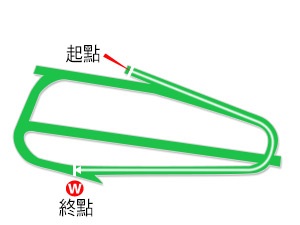 英國沙丘園馬場 - 草地 - 1600米 (右轉)三歲以上馬匹。最低配磅112磅；最高配磅136磅。加磅︰於7月1日後，每勝出一場賽事6磅。總獎金 (英鎊) £70,000冠軍 £43,113，亞軍 £12,978，季軍 £6,489，殿軍 £3,234，第五名 £1,624，第六名 £819，第七名 £406，第八名 £196。名次日期賽事名稱、級別及獎金賽事名稱、級別及獎金馬場馬場途程/跑道/場地途程/跑道/場地負磅騎師檔位頭馬時間名次及          勝負距離名次及          勝負距離賠率配備冠軍/亞軍/季軍簡評1/96/5/17三歲以上 讓賽英鎊19,674英唐加士達1405 直草地 好快 117麥柏程21.24.6710.57/2F土狼  Gallipoli (IRE)  Alnashama (GB)  在正常步速下領放，於六百米處起加速，於三百米處時受催策，最後二百米力拒對手挑戰，僅勝。10/1027/5/17三歲馬 讓賽英鎊98,370英古活1400 右草地 好快 116范亮齡111.27.4710138/1Sutter County (GB)  未得閒  御花園  留守頭馬之後至三百米處，最後二百米毫無走勢，節節敗退。11/122/6/17三歲馬 讓賽英鎊39,348英葉森1403 左草地 好 131駱愛敦101.21.62111420/1Juanito Chico (IRE)  原生異稟  Black Trilby (IRE)  早段十分搶口，留守前列位置，於四百米處時受催策，於三百米處時瞬即失地，最後二百米乏力墮退。6/624/6/17三歲馬 讓賽英鎊14,757英艾亞1445 左草地 好 141駱愛敦41.32.11669/2Lomu (IRE)  Navarone (IRE)  Atteq (GB)  5/114/7/17三歲以上 讓賽英鎊29,511英咸美頓1662 右草地 軟 125范亮齡61.50.0457.516/1Hibou (GB)  馬森亮星  Ionization (IRE)  名次日期賽事名稱、級別及獎金賽事名稱、級別及獎金馬場馬場途程/跑道/場地途程/跑道/場地負磅騎師檔位頭馬時間名次及          勝負距離名次及          勝負距離賠率配備冠軍/亞軍/季軍簡評10/128/7/16三歲以上 讓賽英鎊19,674英新市場馬場(七月賽道)1600 直草地 好快 131麥道朗91.36.7910165/2FFawaareq (IRE)  大膽假設  雅緻  2/1025/9/16三歲馬 讓賽英鎊13,772英葉森1704 左草地 好 133杜俊誠11.44.83229/2Dubai Fashion (IRE)  布萊爾宮  露連娜  1/83/10/16三歲馬 讓賽英鎊14,757英潘德法1604 左草地 好軟 132布宜學71.45.2210.89/4FB布萊爾宮  天虹叛將  Illustrissime (USA)  2/1422/10/16三歲以上 讓賽英鎊19,674英紐百利2005 左草地 好軟 127杜俊誠102.12.0421.84/1B卡羅有計  布萊爾宮  神氣旺盛  2/2921/6/17皇家狩獵盃 三歲以上 讓賽英鎊172,149英雅士谷1600 直草地 好快 123巴米高221.37.8220.516/1B逐電追風  布萊爾宮  Tashweeq (IRE)  名次日期賽事名稱、級別及獎金賽事名稱、級別及獎金馬場馬場途程/跑道/場地途程/跑道/場地負磅騎師檔位頭馬時間名次及          勝負距離名次及          勝負距離賠率配備冠軍/亞軍/季軍簡評2/1620/8/16三歲以上 讓賽英鎊59,022英約克2080 左草地 好 127戴圖理122.09.2022.815/2朱龍  紅運心水  Erik the Red (FR)  16/2511/9/16三歲以上 讓賽歐元141,000愛卻拉2000 右草地 黏 134杜百成92.10.89168.86/1Maudlin Magdalen (IRE)  Breathe Easy (IRE)  Ringside Humour (IRE)  28/3124/9/16三歲以上 讓賽英鎊157,392英新市場1800 直草地 好快 123郭善佳271.48.99283340/1火花燃點  Carry On Deryck (GB)  潛質優厚  4/1520/5/17四歲以上 讓賽英鎊39,348英紐百利1600 直草地 軟 125莫雅41.45.104612/1臨海名鎮  Brigliadoro (IRE)  莫敵力強  4/1225/5/17四歲以上 讓賽英鎊34,431英湛士福城2000 左膠沙地 標準 124郭善佳102.04.2444.5100/30FFanciful Angel (IRE)  厚禮  Qaffaal (USA)  名次日期賽事名稱、級別及獎金賽事名稱、級別及獎金馬場馬場途程/跑道/場地途程/跑道/場地負磅騎師檔位頭馬時間名次及          勝負距離名次及          勝負距離賠率配備冠軍/亞軍/季軍簡評2/513/7/16三歲以上 讓賽英鎊11,312英沙丘園1613 右草地 好 129郭善佳11.49.42217/4外交官  喜贏  Directorship (GB)  9/1323/7/16三歲馬 讓賽英鎊44,268英雅士谷1600 直草地 好快 125戴圖理111.39.859410/1盟達勝  Pirouette (GB)  眾木成林  6/2122/4/17四歲以上 讓賽英鎊49,185英紐百利1600 直草地 好快 120范亮齡61.36.9361.812/1銀海  Another Touch (GB)  外島風波  2/1112/5/17四歲以上 讓賽英鎊29,511英車士達1515 左草地 好快 118艾兆禮21.33.7621.313/8F最佳忠告  喜贏  Ice Slice (IRE)  11/1520/5/17四歲以上 讓賽英鎊39,348英紐百利1600 直草地 軟 121艾兆禮131.45.1011214/1臨海名鎮  Brigliadoro (IRE)  莫敵力強  名次日期賽事名稱、級別及獎金賽事名稱、級別及獎金馬場馬場途程/跑道/場地途程/跑道/場地負磅騎師檔位頭馬時間名次及          勝負距離名次及          勝負距離賠率配備冠軍/亞軍/季軍簡評4/716/7/16L史雲頓錦標 三歲以上英鎊37,000英紐百利2005 左草地 好快 133郗福年42.07.2343.813/2格子民族  巴郡  漫遊花都  起步後至一千米處挑戰前領馬匹，四百米推進上前但反應平平，最後階段以同速完成，12/3124/9/16三歲以上 讓賽英鎊157,392英新市場1800 直草地 好快 138莫雅311.48.99128.512/1火花燃點  Carry On Deryck (GB)  潛質優厚  慢閘，留守於後，四百米力策上前挑戰前領馬匹，二百米去路曾被阻，最後階段以同速完成，未能給予前領馬匹任何威脅 。15/1915/10/16巴爾莫奴讓賽 三歲以上英鎊245,925英雅士谷1600 直草地 好 136莫雅81.39.70157.815/2小黃毛  搶眼  天蒼蒼  17/2413/5/17四歲以上 讓賽英鎊103,290英雅士谷1400 直草地 好快 136祁義理101.27.141710.525/1外島風波  喬治威廉  逐電追風  7/2921/6/17皇家狩獵盃 三歲以上 讓賽英鎊172,149英雅士谷1600 直草地 好快 131杜俊誠291.37.8274.320/1逐電追風  布萊爾宮  Tashweeq (IRE)  名次日期賽事名稱、級別及獎金賽事名稱、級別及獎金馬場馬場途程/跑道/場地途程/跑道/場地負磅騎師檔位頭馬時間名次及          勝負距離名次及          勝負距離賠率配備冠軍/亞軍/季軍簡評1/1522/10/16三歲以上 讓賽英鎊11,312英湛士福城1400 左膠沙地 標準 124麥飛131.24.511頭14/1喬治威廉  君非聖人  Passing Star (GB)  1/1112/4/17四歲以上 讓賽英鎊14,757英諾定咸1668 左草地 好快 129莫雅21.43.781頸9/2F喬治威廉  G K Chesterton (IRE)  Weekend Offender (FR)  4/2122/4/17四歲以上 讓賽英鎊49,185英紐百利1600 直草地 好快 124杜百成71.36.9340.810/1銀海  Another Touch (GB)  外島風波  2/2413/5/17四歲以上 讓賽英鎊103,290英雅士谷1400 直草地 好快 123李輝231.27.1420.88/1外島風波  喬治威廉  逐電追風  22/2921/6/17皇家狩獵盃 三歲以上 讓賽英鎊172,149英雅士谷1600 直草地 好快 124李輝11.37.8222812/1逐電追風  布萊爾宮  Tashweeq (IRE)  名次日期賽事名稱、級別及獎金賽事名稱、級別及獎金馬場馬場途程/跑道/場地途程/跑道/場地負磅騎師檔位頭馬時間名次及          勝負距離名次及          勝負距離賠率配備冠軍/亞軍/季軍簡評2/929/8/16三歲以上 讓賽英鎊19,674英齊士圖1613 直草地 好軟 132祈力71.35.952115/2B萬般想像  榮譽臨門  Peak Storm (GB)  8/817/9/16三歲以上 讓賽英鎊24,594英新市場1600 直草地 好 134戴偉昇41.39.79810.59/1B上天旨意  Storm Ahead (IRE)  Whitman (GB)  8/92/5/17四歲以上 讓賽英鎊11,312英雅勿夫1403 直草地 好快 133哥黛妍81.22.2381217/2金牛星座  田園樂  Firmdecisions (IRE)  14/1718/5/17L堪普頓讓賽 四歲以上英鎊50,000英約克1575 左草地 好軟 119班德禮191.35.96141233/1B更待何時  Chelsea Lad (IRE)  密密贏  3/1117/6/17三歲以上 讓賽英鎊29,511英沙丘園1600 右草地 好快 133杜諾豪41.42.6931.333/1B碧草如茵  Laidback Romeo (IRE)  榮譽臨門  名次日期賽事名稱、級別及獎金賽事名稱、級別及獎金馬場馬場途程/跑道/場地途程/跑道/場地負磅騎師檔位頭馬時間名次及          勝負距離名次及          勝負距離賠率配備冠軍/亞軍/季軍簡評8/919/11/15三歲以上 讓賽英鎊14,757英湛士福城1600 左膠沙地 標準 133施永利91.36.348815/8FBig Whiskey (IRE)  Volunteer Point (IRE)  重要時刻  4/126/4/16四歲以上 讓賽英鎊11,804英諾定咸1668 左草地 大爛 127莫艾誠71.53.094137/4F交響曲  Spa's Dancer (IRE)  Hail Clodius (IRE)  1/929/10/16三歲以上 讓賽英鎊13,772英新市場1600 直草地 好快 128奧丹尼11.37.56116/1碧草如茵  Makzeem (GB)  Father Bertie (GB)  2/1225/5/17四歲以上 讓賽英鎊14,757英沙丘園1600 右草地 好快 129馬昆121.42.57216/1Laidback Romeo (IRE)  碧草如茵  外交官  1/1117/6/17三歲以上 讓賽英鎊29,511英沙丘園1600 右草地 好快 137莫雅21.42.6911.313/8F碧草如茵  Laidback Romeo (IRE)  榮譽臨門  名次日期賽事名稱、級別及獎金賽事名稱、級別及獎金馬場馬場途程/跑道/場地途程/跑道/場地負磅騎師檔位頭馬時間名次及          勝負距離名次及          勝負距離賠率配備冠軍/亞軍/季軍簡評4/1216/10/16L卡西米迪拉文錦標 三歲以上 雌馬歐元52,000法尚蒂伊1800 右草地 軟 127柏兆雷11.48.864134Rostova (USA)  Magnolea (IRE)  That Which Is Not (USA)  5/716/11/16L海德錦標 三歲以上英鎊40,000英金頓1600 右膠沙地 標準 123范亮齡71.36.4551016/1英納德  無情話  主權債務  11/1628/12/16LPrix Miss Satamixa 三歲以上 雌馬歐元52,000法多維爾1500 右膠沙地 標準 123賀銘年61.25.42119.534Realtra (IRE)  Caointiorn (FR)  Via Firenze (IRE)  20/2122/4/17四歲以上 讓賽英鎊49,185英紐百利1600 直草地 好快 124霍聰181.36.93203250/1銀海  Another Touch (GB)  外島風波  13/1718/5/17L堪普頓讓賽 四歲以上英鎊50,000英約克1575 左草地 好軟 119駱愛敦141.35.961311.550/1更待何時  Chelsea Lad (IRE)  密密贏  名次日期賽事名稱、級別及獎金賽事名稱、級別及獎金馬場馬場途程/跑道/場地途程/跑道/場地負磅騎師檔位頭馬時間名次及          勝負距離名次及          勝負距離賠率配備冠軍/亞軍/季軍簡評2/1612/1/17三歲以上 讓賽美元125,000酋美丹1600 左草地 好 128施慕齡61.36.632112/1Fanciful Angel (IRE)  卸甲歸田  比國法案  3/149/2/17三歲以上 讓賽美元125,000酋美丹1800 左草地 好 130施慕齡11.49.5233.87/1眾木成林  毅力豐  卸甲歸田  2/1114/4/17四歲以上 讓賽英鎊49,185英巴富1605 左草地 快 131霍聰121.38.082頸9/1眾志如一  卸甲歸田  El Vip (IRE)  9/2413/5/17四歲以上 讓賽英鎊103,290英雅士谷1400 直草地 好快 131高俊誠221.27.1493.810/1外島風波  喬治威廉  逐電追風  13/2921/6/17皇家狩獵盃 三歲以上 讓賽英鎊172,149英雅士谷1600 直草地 好快 129莫艾誠231.37.82136.316/1逐電追風  布萊爾宮  Tashweeq (IRE)  名次日期賽事名稱、級別及獎金賽事名稱、級別及獎金馬場馬場途程/跑道/場地途程/跑道/場地負磅騎師檔位頭馬時間名次及          勝負距離名次及          勝負距離賠率配備冠軍/亞軍/季軍簡評4/109/9/16三歲以上 讓賽英鎊11,312英沙丘園1613 右草地 好 129鐵立基51.42.8941.87/1Sacred Act (GB)  Shawaahid (IRE)  Staunch (GB)  2/83/11/16三歲以上 讓賽英鎊18,691英湛士福城2000 左膠沙地 標準 125麥飛52.02.502頸10/1Ijmaaly (IRE)  繼承大業  Erhaaf (USA)  4/730/11/16三歲以上 定磅賽英鎊18,691英嶺飛2000 左膠沙地 標準 126麥飛52.02.7445.55/1精銳之師  掌管天下  Somethingthrilling (GB)  7/1016/2/17G3杜拜千禧錦標 三歲以上美元200,000酋美丹2000 左草地 好 125杜百成32.03.7378.850/1實穩金  賺到笑  擅跑者贏  3/68/3/17四歲以上 讓賽英鎊18,691英金頓2000 右膠沙地 標準 127莫艾誠32.04.0234.511/10F捧盃  Getback In Paris (IRE)  繼承大業  名次日期賽事名稱、級別及獎金賽事名稱、級別及獎金馬場馬場途程/跑道/場地途程/跑道/場地負磅騎師檔位頭馬時間名次及          勝負距離名次及          勝負距離賠率配備冠軍/亞軍/季軍簡評2/730/11/16三歲以上 定磅賽英鎊18,691英嶺飛2000 左膠沙地 標準 130祈力22.02.74245/4FCP精銳之師  掌管天下  Somethingthrilling (GB)  7/1212/1/17三歲以上 讓賽美元175,000酋美丹2000 左草地 好 131許智國92.03.2474.514/1CP愛響名  旅途愉快  神聖衛士  4/102/2/17三歲以上 讓賽美元175,000酋美丹2000 左草地 好 130杜百成72.03.1746.511/2CP神聖衛士  狄倫佳婿  比國法案  5/1016/2/17G3杜拜千禧錦標 三歲以上美元200,000酋美丹2000 左草地 好 126奧丹尼82.03.735722/1CP實穩金  賺到笑  擅跑者贏  8/2921/6/17皇家狩獵盃 三歲以上 讓賽英鎊172,149英雅士谷1600 直草地 好快 131杜百成81.37.8284.550/1CP逐電追風  布萊爾宮  Tashweeq (IRE)  名次日期賽事名稱、級別及獎金賽事名稱、級別及獎金馬場馬場途程/跑道/場地途程/跑道/場地負磅騎師檔位頭馬時間名次及          勝負距離名次及          勝負距離賠率配備冠軍/亞軍/季軍簡評4/1212/5/16G2東帝錦標 三歲馬英鎊160,000英約克2080 左草地 好快 126韓立勤12.07.3744.516/1願望之翼  多維小城  根基穩固  搶口，留守前領馬匹之後，六百米推進時去路曾被阻，四百米逐步向前，二百米上前挑戰去路曾被阻，修正後左移跑線望空再上，最後階段只能以同速完成。7/77/7/16G2太子妃錦標 三歲以上英鎊100,000英新市場馬場(七月賽道)2400 右草地 好快 115韓立勤22.29.9371415/2巨橙  幻想大亨  氣層上界  起步後收慢，起步後挑戰前領馬匹守第五位，四百米上前挑戰，最後二百米再無餘力敗退。5/828/4/17G3哥頓李察錦標 四歲以上英鎊65,000英沙丘園2006 右草地 好 126高俊誠42.14.1655.816/1當代名著  多維小城  築夢揚帆  留守前領馬匹之後，二百米上前挑戰，最後階段再無餘力敗退。7/913/5/17LBuckhounds S. 四歲以上英鎊45,000英雅士谷2392 右草地 好快 126高俊誠62.33.3877.36/1荒漠歷奇  星塵紛飛  修復者  起步後立即取得領先位置，四百米處開始推騎欲拋開對手，最後二百米再無餘力並被超越敗退。8/1624/6/17L沃爾弗頓讓賽 四歲以上英鎊80,000英雅士谷1993 右草地 好快 129潘大衛62.04.948316/1CP參差起伏  權勢無極  莫騙我  名次日期賽事名稱、級別及獎金賽事名稱、級別及獎金馬場馬場途程/跑道/場地途程/跑道/場地負磅騎師檔位頭馬時間名次及          勝負距離名次及          勝負距離賠率配備冠軍/亞軍/季軍簡評7/1029/4/17四歲以上 讓賽英鎊31,970英希鐸1600 左草地 好快 123Patrick Vaughan61.39.057750/1CPQuixote (GER)  Early Morning (IRE)  Kyllachy Gala (GB)  留守中置位置，二百米上前挑戰，最後階段再無餘力敗退。18/2017/5/17四歲以上 讓賽英鎊24,594英約克2051 左草地 軟 131杜漢培162.12.71183050/1CP木工大師  力蓋殊  綠洲奇想  留守中前置位置，八百米逐步向前推進，六百米上前挑戰，不久力弱敗退。2/122/6/17四歲以上 讓賽英鎊39,348英葉森1703 左草地 好 123蘇兆輝111.46.952120/1VG K Chesterton (IRE)  異想天開  Home Cummins (IRE)  搶口，留守中置位置，四百米守第六位，一百五十米上前挑戰，最後階段保持穩定走勢完成。1/1115/6/17四歲以上 讓賽英鎊13,772英希鐸1593 左草地 好 137麥堅51.39.3211.850/1異想天開  Calder Prince (IRE)  Abushamah (IRE)  留守中置位置，二百米上前挑戰，最後階段再無餘力敗退。15/1624/6/17L沃爾弗頓讓賽 四歲以上英鎊80,000英雅士谷1993 右草地 好快 125杜漢培152.04.94151214/1V參差起伏  權勢無極  莫騙我  名次日期賽事名稱、級別及獎金賽事名稱、級別及獎金馬場馬場途程/跑道/場地途程/跑道/場地負磅騎師檔位頭馬時間名次及          勝負距離名次及          勝負距離賠率配備冠軍/亞軍/季軍簡評4/121/7/16兩歲馬 處女馬賽英鎊5,902英沙丘園1415 右草地 好軟 131布宜學61.33.2545.57/2F松山童  算術大獎  盆栽發電  留守前列位置，於六百米處時受催策，於四百米處時僅能維持同速，最後二百米佔取第四位，但未能構成威脅。2/719/7/16兩歲馬 處女馬賽英鎊6,394英富利斯1473 左草地 好 131莫艾誠71.33.2120.511/4算術大獎  軍艦交戰  Prerogative (IRE)  放頭競跑，於四百米處時受催策，其後略為追前，於三百米處時被追上，末段維持走勢。1/1116/9/16兩歲馬 處女馬賽英鎊9,837英艾亞1445 左草地 好軟 128韓比爾101.35.0610.82/1F軍艦交戰  Saint Equiano (GB)  Golden Apollo (GB)  留守前列位置，於六百米處時取得領先，於三百米處時受催策下建立三個馬位的優勢，於二百米處時外閃，末段走勢仍佳。1/59/5/17三歲以上 讓賽英鎊7,870英萊士達1648 右草地 好快 127潘大衛11.45.7611.315/8F軍艦交戰  沙寶多  Art Echo (GB)  放頭競跑，跑至半程時加速，於三百米處時受催策，末段維持走勢，終點前向左斜跑。名次日期賽事名稱、級別及獎金賽事名稱、級別及獎金馬場馬場途程/跑道/場地途程/跑道/場地負磅騎師檔位頭馬時間名次及          勝負距離名次及          勝負距離賠率配備冠軍/亞軍/季軍簡評13/1311/3/17四歲以上 讓賽英鎊49,185英溫伐咸頓1728 左膠沙地 標準 123鍾寧新121.47.89137.316/1H/TT民權酋長  Forceful Appeal (USA)  Holiday Magic (IRE)  2/630/3/17四歲以上 讓賽英鎊18,691英湛士福城2000 左膠沙地 標準 133郭善佳22.06.9520.56/1H/TTIckymasho (GB)  柏多祿河  Qaffaal (USA)  3/913/4/17三歲以上 讓賽英鎊44,268英湛士福城2000 左膠沙地 標準 118鍾寧新22.04.0632.316/1H/TT詩人之言  Intrude (GB)  柏多祿河  4/52/5/17四歲以上 讓賽英鎊11,179英湛士福城2000 左膠沙地 標準 130鍾寧新32.05.4643.35/1H/TT厚禮  Ickymasho (GB)  思考角度  4/1410/6/17四歲以上 讓賽英鎊19,674英新市場馬場(七月賽道)2000 右草地 好 118鍾寧新62.02.214440/1H/TTKapstadt (FR)  首航  Beardwood (GB)  名次日期賽事名稱、級別及獎金賽事名稱、級別及獎金馬場馬場途程/跑道/場地途程/跑道/場地負磅騎師檔位頭馬時間名次及          勝負距離名次及          勝負距離賠率配備冠軍/亞軍/季軍簡評7/139/10/16三歲以上 讓賽英鎊9,837英古活1600 右草地 好 127貝查理71.39.4074.810/1夜魔頭  Fast Dancer (IRE)  動力澎湃  留守於後，四百米推騎上前，二百米力策上前挑戰領先馬匹，最後一百米只能以同速完成。1/1422/4/17四歲以上 讓賽英鎊7,870英諾定咸1668 左草地 好快 133貝查理131.43.2210.525/1取金棗  Wannabe Friends (GB)  Roller (GB)  留守於後，二百米力策上前挑戰領先馬匹，最後階段以佳速完成勝出。17/176/5/17四歲以上 讓賽英鎊24,594英化斯克1598 左草地 好快 119郭德誠41.38.871715.57/1Cote d'Azur (GB)  例必勝  約定  4/1031/5/17四歲以上 讓賽英鎊11,804英金頓1600 右膠沙地 標準 128貝查理111.39.6142.58/1萊寶巿  Lastmanlastround (IRE)  Alnashama (GB)  5/817/6/17四歲以上 讓賽英鎊11,312英巴富1600 左草地 快 129貝查理31.40.55554/1Realize (GB)  百麗環島  明德馬  名次日期賽事名稱、級別及獎金賽事名稱、級別及獎金馬場馬場途程/跑道/場地途程/跑道/場地負磅騎師檔位頭馬時間名次及          勝負距離名次及          勝負距離賠率配備冠軍/亞軍/季軍簡評4/822/4/17四歲以上 讓賽英鎊11,804英紐百利2005 左草地 好快 121戴馬田122.11.5841.525/1TTSigne (IRE)  葡萄樹  Top Beak (IRE)  8/1327/4/17三歲以上 讓賽英鎊24,594英湛士福城1400 左膠沙地 標準 121Mitch Godwin131.24.0184.312/1TTThat Is The Spirit (GB)  傳統習俗  Ower Fly (GB)  4/88/5/17四歲以上 讓賽英鎊7,132英溫莎2000 右草地 好快 131莫艾誠42.11.8441.58/1TT沙治亞  Eskendash (USA)  Prendergast Hill (IRE)  1/1031/5/17四歲以上 讓賽英鎊11,804英金頓1600 右膠沙地 標準 123杜百成51.39.611頸9/1TT萊寶巿  Lastmanlastround (IRE)  Alnashama (GB)  7/1315/6/17四歲以上 讓賽英鎊9,837英紐百利1600 直草地 好 122Mitch Godwin111.41.13758/1TTKestrel Dot Com (GB)  Golden Wedding (IRE)  Wind In My Sails (GB)  名次日期賽事名稱、級別及獎金賽事名稱、級別及獎金馬場馬場途程/跑道/場地途程/跑道/場地負磅騎師檔位頭馬時間名次及          勝負距離名次及          勝負距離賠率配備冠軍/亞軍/季軍簡評7/1215/4/17三歲馬 讓賽英鎊49,185英麥錫堡1600 右草地 好快 127奧丹尼51.40.35798/1Cullingworth (IRE)  灰不列顛  Dr Julius No (GB)  馬匹於閘廂內煩躁不安，放頭競跑，於四百米處時受催策，於三百米處時外閃，其後乏力墮退。2/1327/4/17三歲以上 讓賽英鎊24,594英湛士福城1400 左膠沙地 標準 123高俊誠71.24.012頸5/1That Is The Spirit (GB)  傳統習俗  Ower Fly (GB)  留守前列位置，於三百米處時受催策，於二百米處時挑戰頭馬，末段衝刺強勁，並以強勢觸線。2/912/5/17三歲馬 讓賽英鎊29,511英雅士谷1400 直草地 好快 124高俊誠71.25.8823.88/1Winning Ways (IRE)  傳統習俗  Bacchus (GB)  留守前列位置至四百米處，末段未能威脅頭馬，但仍然維持走勢而得第二名。1/1127/5/17三歲馬 讓賽英鎊59,022英希鐸1634 左草地 快 129金誠剛51.40.4112.511/2傳統習俗  天竺美男  馬森亮星  採取主動跑法，於三百米處時受催策，末段衝刺強勁，輕鬆取勝，過終點時已告收慢。19/2922/6/17大不列顛錦標 三歲馬 讓賽英鎊118,044英雅士谷1600 直草地 好快 136奧丹尼251.40.59191820/1祝福他  列根總統  三角帽  名次日期賽事名稱、級別及獎金賽事名稱、級別及獎金馬場馬場途程/跑道/場地途程/跑道/場地負磅騎師檔位頭馬時間名次及          勝負距離名次及          勝負距離賠率配備冠軍/亞軍/季軍簡評13/143/9/16三歲以上 讓賽英鎊49,185英金頓1600 右膠沙地 標準 133布宜學121.37.911314.520/1阿富汗人  喬治亞灣  補氣添力  17/197/10/16四歲以上 讓賽英鎊29,511英約克1600 左草地 好 127郭本誠21.37.501718.514/1高原色彩  Home Cummins (IRE)  真品美鑽  13/1318/4/17四歲以上 讓賽英鎊19,674英新市場1600 直草地 好快 126戴馬田41.38.02133250/1升級進階  Shaiyem (IRE)  Sacred Act (GB)  1/91/5/17四歲以上 讓賽英鎊12,789英溫莎1628 右草地 好 133戴馬田71.42.8211.39/1神秘藝術  Breden (IRE)  萬般想像  10/1225/5/17四歲以上 讓賽英鎊14,757英沙丘園1600 右草地 好快 133戴馬田111.42.5710916/1Laidback Romeo (IRE)  碧草如茵  外交官  名次日期賽事名稱、級別及獎金賽事名稱、級別及獎金馬場馬場途程/跑道/場地途程/跑道/場地負磅騎師檔位頭馬時間名次及          勝負距離名次及          勝負距離賠率配備冠軍/亞軍/季軍簡評4/1314/5/16四歲以上 讓賽英鎊39,348英紐百利1600 直草地 好 120祈力41.38.3542.37/1文采風流  嘉寶卡卡  Strong Steps (GB)  留守前置位置，二百米力策上前挑戰並一度取得領先位置，最後階段只能以同速完成。2/1322/6/16三歲以上 讓賽英鎊19,674英梭士百利1600 直草地 軟 135祈力51.44.9822.85/1Storm Ahead (IRE)  交響曲  Australian Queen (GB)  起步後立即取得領先位置，二百米挑戰下被超越，最後階段只能以同速完成。6/929/8/16三歲以上 讓賽英鎊19,674英齊士圖1613 直草地 好軟 127莫萊斯91.35.9563.59/4F萬般想像  榮譽臨門  Peak Storm (GB)  留守中前置位置，六百米一度進佔第二位，不久即全力推進追趕，最後二百米力弱敗退。2/211/4/17四歲以上 讓賽英鎊44,268英唐加士達1600 直草地 好軟 128霍聰31.38.3020.812/1芭蕾匯演  交響曲  Candelisa (IRE)  起步後在內欗挑戰前領馬匹，六百米摧策上前，二百米力策上前挑戰並一度取得領先位置，最後一百米力弱被超越僅保亞軍。7/1520/5/17四歲以上 讓賽英鎊39,348英紐百利1600 直草地 軟 121班德禮21.45.107163/1F臨海名鎮  Brigliadoro (IRE)  莫敵力強  名次日期賽事名稱、級別及獎金賽事名稱、級別及獎金馬場馬場途程/跑道/場地途程/跑道/場地負磅騎師檔位頭馬時間名次及          勝負距離名次及          勝負距離賠率配備冠軍/亞軍/季軍簡評12/211/4/17四歲以上 讓賽英鎊44,268英唐加士達1600 直草地 好軟 134戴永仁181.38.30128.325/1芭蕾匯演  交響曲  Candelisa (IRE)  19/2122/4/17四歲以上 讓賽英鎊49,185英紐百利1600 直草地 好快 125莫艾誠171.36.93192920/1銀海  Another Touch (GB)  外島風波  3/1225/5/17四歲以上 讓賽英鎊14,757英沙丘園1600 右草地 好快 131杜漢培41.42.5731.39/1Laidback Romeo (IRE)  碧草如茵  外交官  11/1117/6/17三歲以上 讓賽英鎊29,511英沙丘園1600 右草地 好快 138布宜學11.42.69114.88/1碧草如茵  Laidback Romeo (IRE)  榮譽臨門  5/628/6/17三歲以上 讓賽英鎊19,674英梭士百利1600 直草地 好軟 135易健寧31.43.4655.82/1F考官  Morning Suit (USA)  古華鎮  名次日期賽事名稱、級別及獎金賽事名稱、級別及獎金馬場馬場途程/跑道/場地途程/跑道/場地負磅騎師檔位頭馬時間名次及          勝負距離名次及          勝負距離賠率配備冠軍/亞軍/季軍簡評2/512/4/16三歲馬 定磅賽英鎊13,772英新市場1400 直草地 好軟 128韓立勤21.28.462頸2/1FThikriyaat (IRE)  大霸力  逐電追風  1/76/5/16三歲馬 讓賽英鎊29,511英雅士谷1400 直草地 好快 125戴圖理71.25.111頭3/1大霸力  Atlantic Sun (GB)  Turbine (IRE)  2/620/4/17四歲以上 讓賽英鎊19,674英新市場1400 直草地 好快 133高俊誠21.23.342111/4JFMix And Mingle (IRE)  大霸力  堡壘港  1/73/5/17L天堂錦標 四歲以上英鎊37,000英雅士谷1600 直草地 好快 126高俊誠31.39.441頸7/2大霸力  英納德  天蒼蒼  5/2921/6/17皇家狩獵盃 三歲以上 讓賽英鎊172,149英雅士谷1600 直草地 好快 137高俊誠301.37.8253.810/1逐電追風  布萊爾宮  Tashweeq (IRE)  名次日期賽事名稱、級別及獎金賽事名稱、級別及獎金馬場馬場途程/跑道/場地途程/跑道/場地負磅騎師檔位頭馬時間名次及          勝負距離名次及          勝負距離賠率配備冠軍/亞軍/季軍簡評4/920/12/16兩歲馬 雌馬 處女馬賽英鎊6,493英金頓1600 右膠沙地 標準 126麥柏程81.40.6044.56/1Precious Ramotswe (GB)  Flight of Fantasy (GB)  Nurse Nightingale (GB)  1/51/6/17三歲以上 雌馬 讓賽英鎊7,870英咸美頓1662 右草地 好 128范亮齡71.45.93145/4F小馬勁飛  Forever A Lady (IRE)  Black Agnes (IRE)  1/108/6/17三歲以上 雌馬 讓賽英鎊5,902英沙丘園1800 右草地 好 130杜俊誠21.56.7711.39/4F小馬勁飛  Gallifrey (GB)  Prize Diva (GB)  1/621/6/17三歲以上 讓賽英鎊12,000英咸美頓1662 右草地 好快 132范亮齡21.46.0611.34/6F小馬勁飛  Imperial Focus (IRE)  Dark Crystal (GB)  1/430/6/17三歲以上 雌馬 讓賽英鎊18,974英車士達2064 左草地 好軟 126駱愛敦32.15.1811.87/4小馬勁飛  White Chocolate (IRE)  Empress Ali (IRE)  名次日期賽事名稱、級別及獎金賽事名稱、級別及獎金馬場馬場途程/跑道/場地途程/跑道/場地負磅騎師檔位頭馬時間名次及          勝負距離名次及          勝負距離賠率配備冠軍/亞軍/季軍簡評2/64/8/16兩歲馬 新馬賽英鎊6,493英希鐸1200 直草地 好快 134范亮齡11.14.0124.515/8Mubtasim (IRE)  立市憲章  Private Matter (GB)  8/1027/5/17三歲馬 讓賽英鎊98,370英古活1400 右草地 好快 108Richard Oliver81.27.4787.316/1Sutter County (GB)  未得閒  御花園  3/1410/6/17三歲馬 讓賽英鎊44,268英新市場馬場(七月賽道)1400 直草地 好 112Richard Oliver111.24.223725/1Parfait (IRE)  Six Strings (GB)  立市憲章  4/523/6/17三歲以上 讓賽英鎊11,804英列卡1599 直草地 好 128范亮齡21.37.05445/4FMutahaady (IRE)  薑汁美酒  Abushamah (IRE)  4/91/7/17三歲馬 讓賽英鎊19,674英車士達1401 左草地 好軟 120駱愛敦91.27.4745.514/1Lualiwa (GB)  Starlight Romance (IRE)  旺娜  名次日期賽事名稱、級別及獎金賽事名稱、級別及獎金馬場馬場途程/跑道/場地途程/跑道/場地負磅騎師檔位頭馬時間名次及          勝負距離名次及          勝負距離賠率配備冠軍/亞軍/季軍簡評3/914/9/16兩歲馬 處女馬賽英鎊7,083英雅勿夫1403 直草地 好快 131高俊誠11.27.5731.38/11FSolomon's Bay (IRE)  Calibration (IRE)  因緣際會  起步一般，留守後列，於四百米處時追近領放賽駒，於三百米處時受催策下外閃，最後二百米僅能維持同速。1/923/9/16兩歲馬 處女馬賽英鎊7,870英新市場1400 直草地 好快 126莫雅11.26.2910.811/8F因緣際會  Mudallel (IRE)  Century Dream (IRE)  採取主動跑法，於三百米處時受催策，最後二百米衝刺強勁，勝出賽事。5/1022/4/17G3格拉咸錦標 三歲馬英鎊60,000英紐百利1400 直草地 好快 126哥黛妍31.23.0858.820/1TT吵鬧不休  海市蜃樓  Zainhom (USA)  放頭競跑，於四百米處時受催策，又被對手追過，最後二百米再無餘力。8/106/5/17三歲馬 讓賽英鎊19,674英新市場1600 直草地 好快 123哥黛妍21.37.6481515/2TT列根總統  星宿孩兒  High Acclaim (USA)  早段較為搶口，留守中間位置，跑至半程時逐步加速，並追前至前列位置，於四百米處時進佔第二位，受催策下未能增速，最後二百米乏力。12/2922/6/17大不列顛錦標 三歲馬 讓賽英鎊118,044英雅士谷1600 直草地 好快 121哥黛妍281.40.591210.540/1TT祝福他  列根總統  三角帽  名次日期賽事名稱、級別及獎金賽事名稱、級別及獎金馬場馬場途程/跑道/場地途程/跑道/場地負磅騎師檔位頭馬時間名次及          勝負距離名次及          勝負距離賠率配備冠軍/亞軍/季軍簡評9/1222/9/16三歲以上 讓賽英鎊13,772英新市場1600 直草地 好快 129莫雅61.37.34912.59/2Huntlaw (GB)  Great Order (USA)  Chevallier (GB)  2/98/4/17四歲以上 讓賽英鎊11,312英嶺飛1401 左膠沙地 標準 131馬昆11.24.112頭9/2Take The Helm (GB)  戰功彪炳  Suqoor (GB)  2/1414/4/17四歲以上 讓賽英鎊49,185英嶺飛1401 左膠沙地 標準 128杜苑欣91.23.062鼻100/30FForceful Appeal (USA)  戰功彪炳  幕臣  5/1029/4/17四歲以上 讓賽英鎊31,970英希鐸1600 左草地 好快 122杜百成91.39.055511/2Quixote (GER)  Early Morning (IRE)  Kyllachy Gala (GB)  4/627/5/17三歲以上 讓賽英鎊29,511英約克1400 左草地 好快 126馬昆71.23.5744.38/1金栗尤物  天蒼蒼  Get Knotted (IRE)  名次日期賽事名稱、級別及獎金賽事名稱、級別及獎金馬場馬場途程/跑道/場地途程/跑道/場地負磅騎師檔位頭馬時間名次及          勝負距離名次及          勝負距離賠率配備冠軍/亞軍/季軍簡評1/59/8/16三歲馬 處女馬賽英鎊4,920英嶺飛1400 直草地 好快 131郭善佳11.25.33134/6F擅穩贏  Thundering Blue (USA)  African Trader (USA)  1/121/9/16三歲以上 讓賽英鎊7,870英希鐸1600 左草地 好 131戴圖理41.39.10126/4F擅穩贏  Prosecute (FR)  Bush Beauty (IRE)  5/817/9/16三歲以上 讓賽英鎊24,594英新市場1600 直草地 好 122戴圖理91.39.7954.811/8F上天旨意  Storm Ahead (IRE)  Whitman (GB)  11/156/5/17四歲以上 讓賽英鎊49,185英古活1400 右草地 好快 121貝利51.24.111187/2F蜚短流長  Make Music (GB)  The Warrior (IRE)  1/1310/6/17四歲以上 讓賽英鎊14,757英希鐸1634 左草地 軟 129郭善佳81.48.401頭4/1擅穩贏  Ionization (IRE)  Abushamah (IRE)  